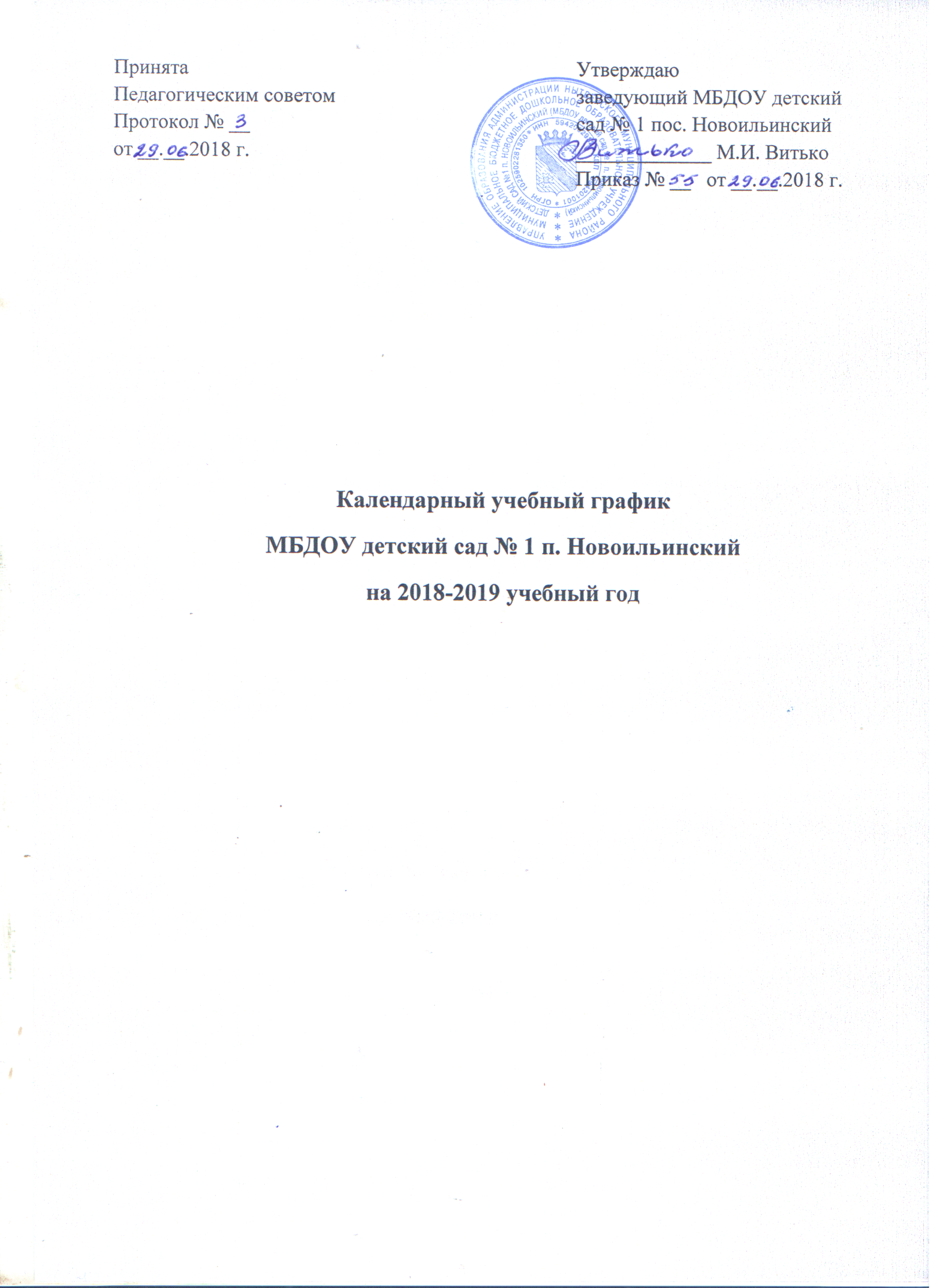 Календарный учебный графикМБДОУ детский сад № 1 п. Новоильинский на 2018-2019 учебный годПояснительная запискаГодовой календарный учебный график является локальным нормативным документом, регламентирующим общие требования  к организации образовательного процесса в 2018-2019 учебном году в муниципальном бюджетном дошкольном образовательном учреждении детский сад № 1 п. Новоильинский.Годовой календарный учебный график разработан в соответствии:- Федеральным законом «Об образовании в Российской Федерации» (от 29.12.2012 г. №273-ФЗ);- Федеральным государственным образовательным стандартом дошкольного образования (Приказ Министерства образования и науки РФ от 17.10.2013 г. №1155);- Санитарно-эпидемиологическими требованиями к устройству, содержанию и организации режима работы ДОУ (СанПиН 2.4.1. 3049-13);- Уставом ДОУ.В 2018-2019 учебном году ДОУ реализует основную общеобразовательную программу дошкольного образования МБДОУ детский сад № 1 п. Новоильинский разработанную  в соответствии ФГОС, с учетом примерной основной образовательной программы дошкольного образования (протокол  от 20.05.2015 № 2-15) г. и рекомендациями  комплексной основной образовательной программы  дошкольного образования «Детский сад-2100»/под ред. Р.Н. БунееваГодовой календарный учебный график учитывает в полном объеме возрастные, психофизические особенности воспитанников и отвечает требованиям охраны их жизни и здоровья.Содержание годового календарного учебного графика включает в себя следующее:- режим работы ДОУ;- продолжительность учебного года;- количество учебных недель в учебном году;- сроки проведения каникул, их начало и окончание;- перечень проводимых праздников для воспитанников;- сроки проведения мониторинга достижения детьми планируемых результатов освоения основной общеобразовательной программы дошкольного образования;- праздничные дни;- работа ДОУ в летний период.Годовой календарный учебный график обсуждается и принимается Педагогическим советом и утверждается приказом заведующего ДОУ до начала учебного года. Все изменения, вносимые ДОУ в годовой календарный учебный график, утверждаются приказом по согласованию с учредителем доводятся до всех участников образовательного процесса.МБДОУ детский сад № 1 п. Новоильинский в установленном законодательством Российской Федерации порядке несет ответственность за реализацию в полном объеме образовательных программ в соответствии с годовым календарным учебным графиком.Годовой календарный учебный график на 2018-2019 учебный год3. Мероприятия, проводимые в рамках образовательного процесса1. Режим работы учреждения1. Режим работы учрежденияПродолжительность учебной недели5 дней (понедельник-пятница)Режим работы ДОУ7.30 – 19.30Время работы возрастных групп12 часовНерабочие днисуббота, воскресенье и праздничные дни2. Продолжительность учебного года2. Продолжительность учебного года2. Продолжительность учебного годаУчебный год01.09.2018-31.05.201936 недельПервое полугодие01.09.2018-31.12.201817 недельВторое полугодие09.01.2019-31.05.201919 недельЛетний оздоровительный период01.06.2019-31.08.201913 недель3.1. Мониторинг достижения детьми планируемых результатов освоения основной общеобразовательной программы дошкольного образованияДва раза в год, в начале и конце учебного года.3.2. Мониторинг речевого развития, уровня подготовки детей к школе3.2. Мониторинг речевого развития, уровня подготовки детей к школеПервичный мониторингсентябрь 2018 г.Итоговый мониторингапрель 2019 г.3.3. Праздники для воспитанников3.3. Праздники для воспитанников3.3. Праздники для воспитанников3.3. Праздники для воспитанников   месяц                             группымладшая группасредняя группастаршая группасентябрь«Здравствуй, осень»«Осторожно огонь!», «Зеленый, желтый, красный»«По дороге с Азбукой»октябрь«В гостях у сказки» «Что у осени в корзинке»«Осенний сундучок»ноябрь«Прощание с осенью»«День мам»«День мам»декабрь«Новый год»«Новый год»«Кукольный новогодний бал»январь«Колядки»           зимние забавы«Колядки»«Рождественские колядки»февраль«Папин день»«День защитника Отечества»«Рыцарский турнир»март«Мамин день»«8 марта»,«Масленница»«Крошечки- Хаврошечки»апрель«Праздник весны»«День смеха и шуток», «Встреча весны»«Юные космонавты»май«В гостях у Петрушки»«День победы»«Поклонимся  великим тем годам»,«Школа игрушек»3.4. Периодичность проведения родительских собраний3.4. Периодичность проведения родительских собранийПервое собраниесентябрьВторое собраниеноябрь – декабрьТретье собраниеапрель - май4. Каникулярное время, праздничные (нерабочие дни)4. Каникулярное время, праздничные (нерабочие дни)4. Каникулярное время, праздничные (нерабочие дни)4. Каникулярное время, праздничные (нерабочие дни)4.1. КаникулыЗимние29.12.2018 -10.01.201912 дней4.1. КаникулыЛетние01.06.2019 -31.08.201913 дней4.2. Праздничные         дниДень народного единства04.11.20181 день4.2. Праздничные         дниНовогодние праздники01.01.2019 -09.01.20199 дней4.2. Праздничные         дниДень защитников Отечества23.02.20191 день4.2. Праздничные         дниМеждународный женский день08.03.20191 день4.2. Праздничные         дниПраздник Весны и Труда01.05.20191 день4.2. Праздничные         дниДень Победы07.05.2019-09.05.20193 дня4.2. Праздничные         дниДень России12.06.20191 день5. Мероприятия, проводимые в летний оздоровительный период5. Мероприятия, проводимые в летний оздоровительный период«День защиты детей»01.06.2019 Образовательная деятельность в летний период планируется по тематическим неделям Образовательная деятельность в летний период планируется по тематическим неделям«Читаем Пушкина»1-я неделя июня«Пожарная безопасность»2-я неделя июня«Экологическая неделя»3-я неделя июня«Спортивная неделя»4-я неделя июня«Здоровый образ жизни»1-я неделя июля«Читаем вместе»2-я неделя июля«Безопасность на дорогах»3-я неделя июля«Красная книга Прикамья»4-я неделя июля«Спортивная неделя»1-я неделя августа«Читаем вместе»2-я неделя августа«Экологическая неделя»3-я неделя августа«Туристическая неделя»4-я неделя августа«До свидания, лето!»август 2019 г.